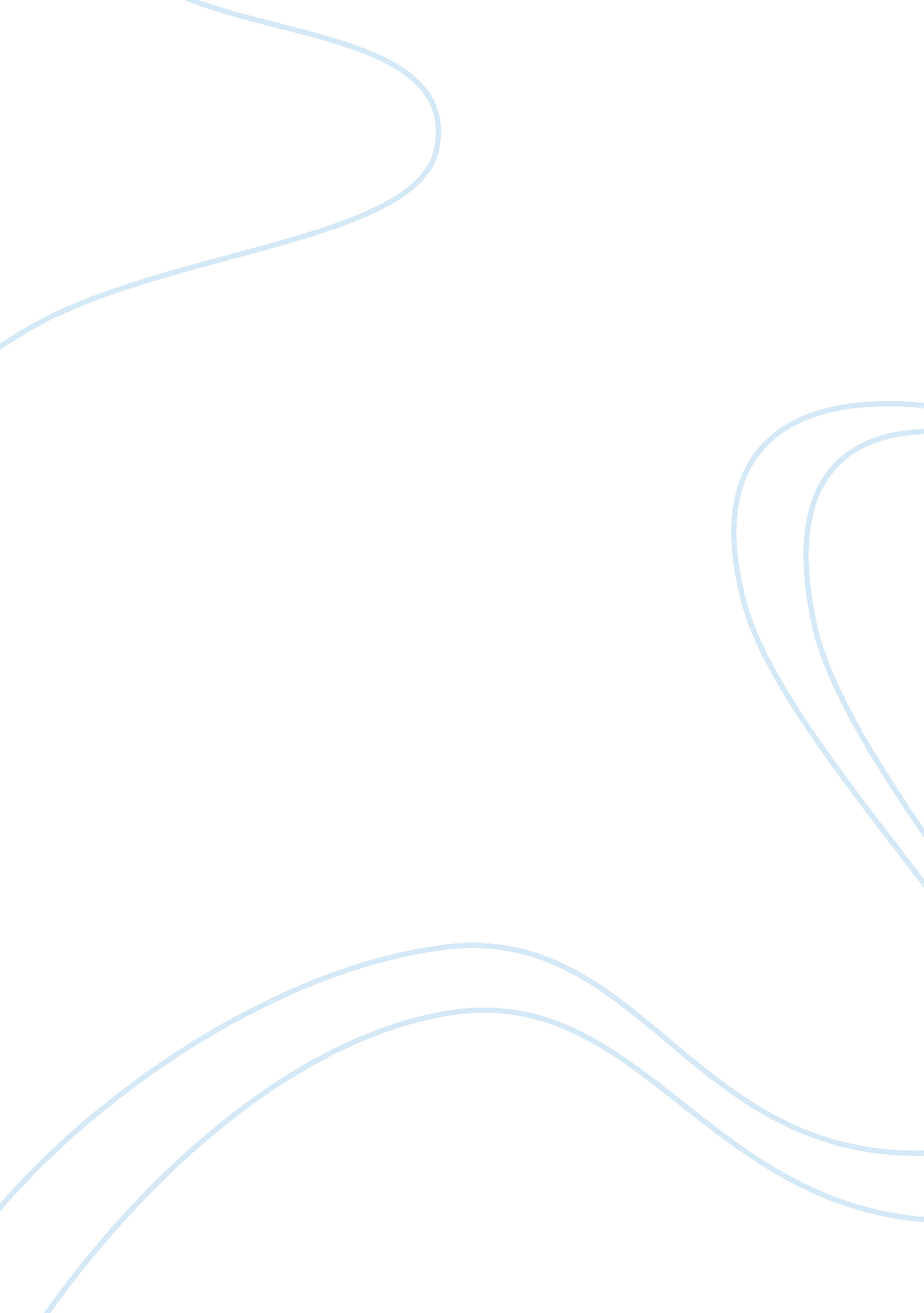 What motivates me?Politics, President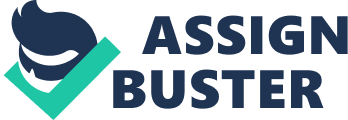 What Motivates Me? 1. Getting credit for your accomplishments from your colleagues 2. Making an outstanding contribution to your community 3. Having one of your direct reports or someone you trained promoted 4. A customer refers five new clients to you 5. Being elected by your peers to represent your company 6. Being friends with your supervisor 7. Your child nominating you for Mother/Father of the Year 8. Being voted best developer of people in your company 9. A letter of appreciation from your best customer 10. A personal, one-to-one meeting in which your supervisor commends your performance 11. Having a supervisor you like 12. Your family or significant other being invited to attend an awards meeting where you are being honored 13. A personal, one-to-one meeting in which your company president commends your performance 14. A five-day trip to Hawaii for you and your family or significant other 15. A promotion 16. Being named your company’s performer of the year for your role 17. A standing ovation just for you at a national convention 18. Having a competent supervisor 19. A new title of your choice 20. Opportunity to work independently, without a supervisor 21. Certification of your competency in a new skill 22. Winning your company’s profitability award 23. Your family or significant other receiving a note from your manager thanking them for being supportive of you 24. An article about your success in your industry’s trade journal 25. Being given company stock 26. Authority to make your own decisions about your work 27. Being ranked a top-ten performer in your company 28. A day when you get all your work done 29. Being thanked by your family or significant other for being an important person in their lives 30. Opportunity for unlimited income 31. A 10% raise in salary 32. Being recognized as an expert in your field 33. Responsibility for developing a new department or division 34. A $1, 000 bonus for customer satisfaction 